Účetní na zkrácený úvazek 6h. denně, mzda 18000-20000Kč.Českomoravská Bezpečnostní Agentura spol. s r.o.>>Bezpečnostní Agentura Správa majetku · Úklidová službaInformace o pracovním místě- vedení podvojného a mzdového účetnictví
- vedení skladové evidence a inventarizace
-kompletní zpracování mzdové agendyPožadujeme- znalost účetnictví a účetní a daňové legislativy, účetních dokladů a jejich evidence
- uživatelská znalost práce na PC (MS Offic), Word, Excel, znalost programu VISION výhodou
- praxi s vedením účetnictví min. 2roky
- organizační schopnosti, samostatnost, zodpovědnost, analytické myšleníNabízíme- zajímavou a zodpovědnou práci v přátelském prostředí
- atraktivní finanční podmínky
- osobní a profesní růstPracoviště:Pracoviště:Bohuňovice, BohuňoviceBohuňovice, BohuňoviceDatum nástupu:Datum nástupu:IhnedIhnedMzda:Mzda:18000 - 20000 Kč/měs.18000 - 20000 Kč/měs.Počet míst:Počet míst:11Úvazek:Úvazek:ZkrácenýZkrácenýVhodné i pro:Vhodné i pro:Důchodce, OZPDůchodce, OZPMin. vzdělání:Min. vzdělání:StředoškolskéStředoškolskéFirma:Českomoravská Bezpečnostní Agentura spol. s r.o.Českomoravská Bezpečnostní Agentura spol. s r.o.Zadavatel:Milada KutrováMilada KutrováLokalita:OlomoucOlomoucTelefon:zavolat  776 063 599zavolat  776 063 599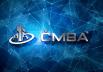 